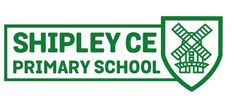 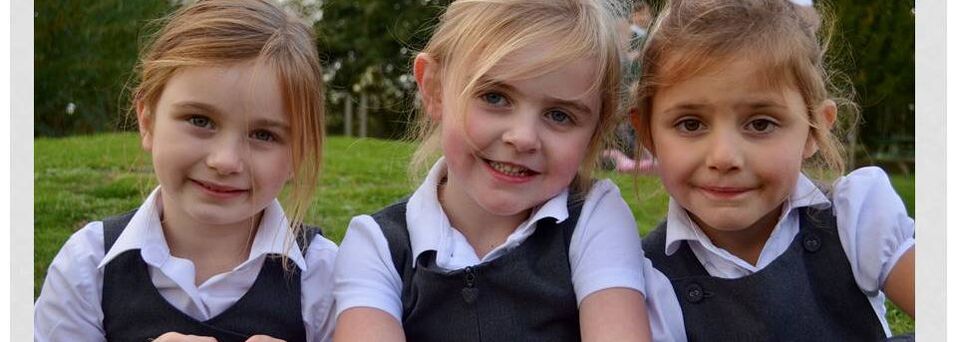 Shipley Church of England Primary SchoolFriendship, Faith, FutureWelcome to Shipley Church of England Primary School and we are looking forward to welcoming your child to our school.The shared understanding of the school’s vision of Friendship, Faith and Future effectively underpins daily school life.  ADMISSION ARRANGEMENTSOn starting school in Reception, parents can decide whether their child starts on a full-time or part-time basis.  The statutory school age remains the term following the child’s fifth birthday, which is when the child must be receiving full-time education.  Parents still have the right to defer entry.STAFF AT SHIPLEY SCHOOLHeadteacher & SENCO			Mrs Jen HarveySycamores Class Teacher			Ms Emma StasAsh Class Teachers				Mrs Lorna Jessop/Mrs Susie FullerOaks Class Teacher				Ms Lynsey BarkerWillow Class Teacher			Mrs Gill SimpsonI.T. Teacher					Mrs Sue UpstoneTeacher					Mrs Glyn DaviesTeaching Assistants				Mrs Joanne Gorton					Mrs Judith Petros					Ms Joanna Berry					Mrs Sharon DoddBursar						Mrs Sally GrimesSecretary/Clerk to the Governors	Mrs Jill PhillipsMidday Meals Supervisor			Mrs Denise Aldridge						Mrs Rita JohnsonPremises Manager				Mr Rob LewisTerm Dates are as follows for 2023/2024Autumn Term 2023Inset Days: Friday 1st September & Monday 4th SeptemberStart: Tuesday 5th SeptemberHalf Term: Monday 23rd October – Friday 27th OctoberEnds: Friday 15th DecemberSpring Term 2024Starts: Tuesday 22nd JanuaryHalf Term: 12th – 16th FebruaryEnds: Thursday 28th MarchSummer Term 2024Starts: Tuesday 15th AprilBank Holiday: Monday 6th MayHalf Term: 27th May – 31st MayEnds: Tuesday 23rd JulyWhat are School Times?Start of School 8:40 am (Gates open at 8:30 am)Morning break 10:30 amLunch break 12:00 noon – 1:00 pmEnd of School 3:05 PMParkingPlease be mindful of residents’ access at pick up and drop off times.  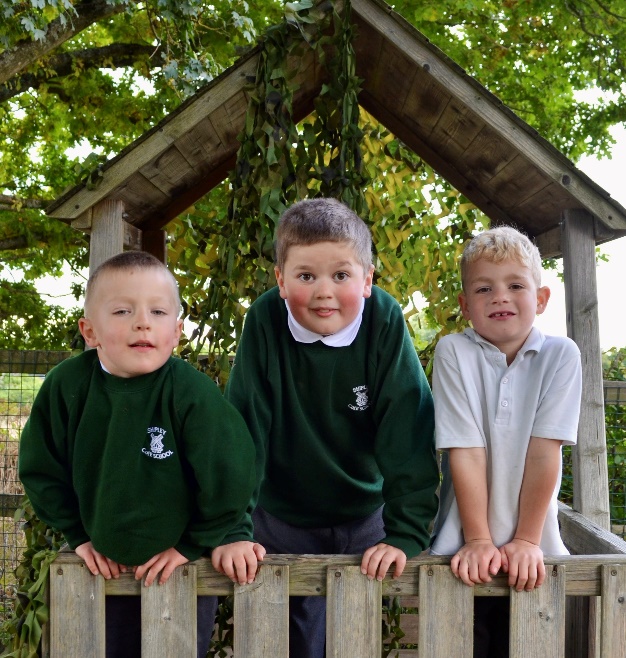 Child Protection and SafeguardingThe welfare of our pupils is of paramount importance. We listen to our pupils and take seriously what they tell us.  All staff have a duty of care and a collective responsibility for safeguarding.  Any concerns about children are reported to the designated Child Protection staff, who are trained to deal with them and work alongside or refer to other agencies if necessary.  There is a clear policy on Safeguarding and Child Protection, which is available on our website.School AttendanceAt Shipley CE Primary School, we have high expectations of attendance from all pupils.  Regular attendance is essential to ensure children reach their potential both academically and socially.  Pupils with good attendance records generally achieve higher grades and enjoy school more. Please ensure that your children are in school on time.  Children who are late sometime worry which makes a poor start to the school day.IllnessIf you suspect your child is unwell, do not send them to school.  Please inform us by telephone or email before 9:00 am on each day of your child’s absence. Children must always remain absent from school for a full 48 hours after any illness that includes vomiting and/or diarrhoea.Medical AppointmentIf an absence relates to a medial appointment, the school request sight of the appointment letter but wherever possible these appointments should be arranged outside school hours.HolidaysHead Teachers cannot authorise absence for holidays in term time unless there are exceptional circumstances.  It should be remembered that this is a Government led directive.  Children are required to attend school for 38 weeks each year, leaving 14 weeks to attend family holidays.Request for AbsenceIf you are considering leave within term time, please ask the School Office for a Request Form which must be completed and returned, the form will then be forwarded to the Headteacher.Uniform A list of uniform required for school is attached along with a price list and our school supplier is Taylor Made Uniforms www.taylormadeuniforms.co.uk Food in SchoolShipley was one of the first primary school in West Sussex to offer locally produced hot boxed school meals.  The hot lunches include a main course ad pudding.  The ingredients are locally sourced and freshly cooked by “The Easy Lunch Company” based less than two miles from the school.  More information can be found on the company’s website: www.theeasylunchcompany.co.uk Free School LunchesFree school meals are available for all children in Reception, Year 1 and Year 2 (Universal Infant Free School Meals).  Older children whose parents receive Income Support are also entitled to free meals.  Break-time and DrinksAll Reception, Year 1 and Year 2 have a morning snack of fresh fruit or vegetables.  We encourage children to drink water regularly during the day.  Children should bring a bottle of water each day.  All of our under-fives are entitled to free milk.Charging PolicySchool TripsWhen organising school trips, the school may invite parents to contribute to the cost of the trip.  All contributions are voluntary.  If we do not receive sufficient voluntary contributions, it may be necessary to either subsidise or cancel a trip.Support for ParentsParents who receive state benefits or free school meals can request support from school to cover the cost of educational visits; this is always dealt with in the strictest of confidence.Health and WelfareHealthIt is absolutely essential for the school to know of any relevant medical facts relating to your child, e.g. allergies, asthma, eczema, diabetes or epilepsy.  Please keep the school regularly updated with relevant medial information so that appropriate provision can be made for each child.MedicinesMedicines will only be administered at school when it would be detrimental to a child’s health or school attendance not to so do.  Parents will be required to complete the appropriate authorisation form, which is available from the office.  The medication has to be labelled correctly by the Pharmacy and provided in the original container with the instructions and information leaflet.Parent’s EveningWe hold Parents’ Evenings throughout the year when we meet with you on a more formal basis to discuss your child’s progress and keep you informed about the school curriculum.School Reports We provide all parents with an annual written report from the class teacher at the end of the summer term, which provides information about your child’s academic achievement and summarises their personal and social development.  NewsWe send out a weekly Newsletter to all parents by email, which gives out lots ofinformation, updates, term dates, our activities and upcoming events.  All newsletterscan also be found on our website www.shipleyceprimary.com.Outdoor LeasrningAll children access timetabled outdoor learning.  The school has two dedicated outdoor learning areas in the grounds.   Children learn how to grow plans, create shelters, light a fire, use tools, sculpt, work as team and gain a health respect for the outdoors.  Conservation work is an integral part of this learning.  The garden and pond area are also cared for by the children.Wraparound CareBreakfast Club /Early Bird ClubWe open from 8:00 am in the morning to allow you to drop off your child safe in the knowledge that they will be eased gently into the day ahead and given breakfast.  The cost of this is £3 per day per child (limited number of spaces)After School ClubsAfter school clubs run from 3:05 pm – 4:00 pm. The choices of clubs to attend is sent out at the end of each term ready for the following term.  These clubs can include Art, Sport, Lego and Film and Homework.  We also run Windmills Club some afternoons, which run from 4:00 pm – 5:00 pm.  There will be a charge for these.GovernanceWe have a full and active Governing Body, which includes parent governors as well as representatives from staff and the local community.  The Governors have a range of duties and powers and a general responsibility for the conduct of the school with a view to promoting high standards of educational achievement, managing the school’s finances, making sure the curriculum is balanced and broadly based.  To find out who are Governors are please refer to our website.Parent Teachers AssociationShipley has a very active PTA known as FOSS (Friends of Shipley School) and everyone in the school community is automatically a Friend of Shipley School.  They organise many events for the children helping to raise funds for the school.  They are always looking for volunteers to assist them.  If you are interested then contact the school office and they will forward your name on to the Chairperson.We need some information from youAttached are a number of forms that need to be completed and then returned to the School Office.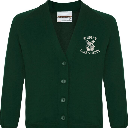 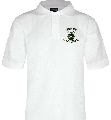 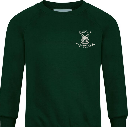 UniformWe are proud of our collective sense of belonging and correct uniform is a strong element of this.Winter                                                     Dark grey shorts or trousers                                                      Grey skirt/grey trousers or grey pinaforeWhite short of blouseDark green sweatshirt/cardiganPain grey black or white socks or dark green tightsPlain black school shoesSummerDark green shorts or trousersGreen and white striped dress (optional)White polo shirtPlain sandals that protect toesPEShoes: Indoors – black plimsolls -  Outdoors – TrainersGreen school shorts and green T-ShirtSweatshirt/hoodie and/or grey/green tracksuitPE bag (from school office)Additional ItemsForest School KitSummer sun hatPainting apron or shirtWellington boots – needed oftenBook bag (from school office)School uniform standards extend to jewellery, nail varnish and hair.  There should be no nail varnish and no jewellery (other than a small, inexpensive watch or small stud earrings).  Long hair should be tied back neatly with no oversized or bright accessories.  No extreme styles or colours are permitted; this includes shaved patterns or logos.Shipley School sweatshirts, polo shirts, hoodies, fleeces, waterproof jackets and PE kit are available from www.taylormadeuniforms.co.uk Please ensure all items are named a checked regularly.  The school cannot accept any responsibility for personal clothing and possessions that are lost.